文化祭の様子　　　　１組　曲名『　旅立ちの時　』　指揮者　青木　尚哉　　伴奏者　坂口　茉央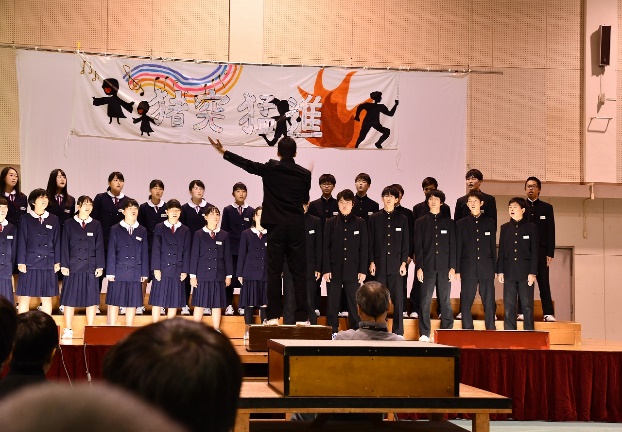 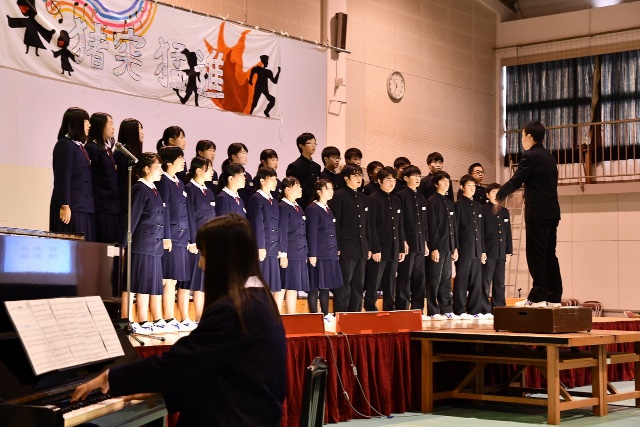 　　　　　　２組　曲名『　証　』　　　　　指揮者　伊藤　蒼真　　伴奏者　有竹　心菜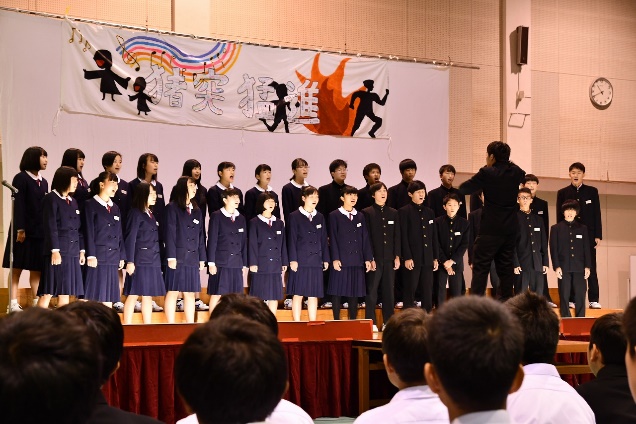 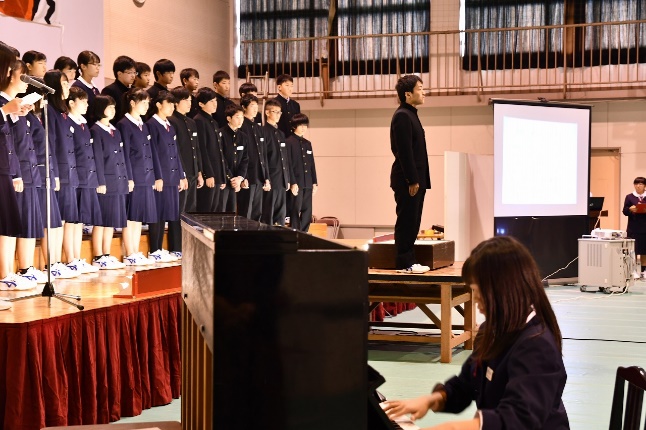 １組・２組ともに３年生らしくすばらしい歌声で、素敵なハーモニーを奏でていました。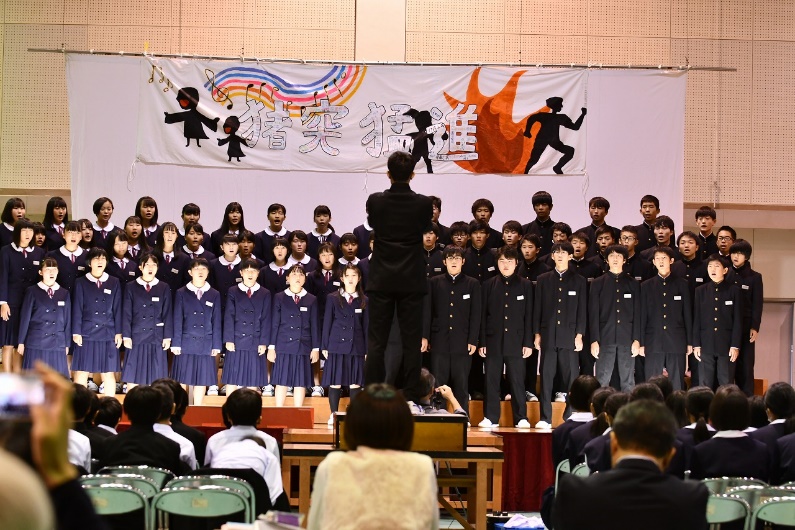 学年合唱曲　名　『　心の瞳　』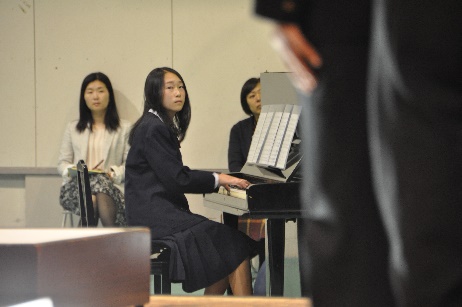 　　　指揮者　　根本　勇也　　　伴奏者　　鎌田　真穂保育実習の様子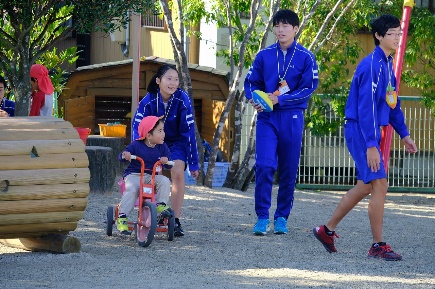 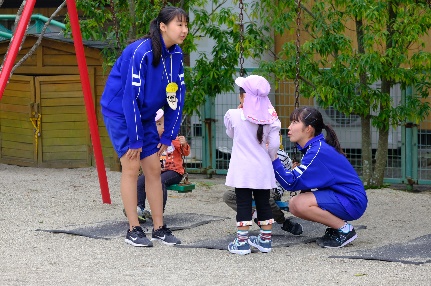 １組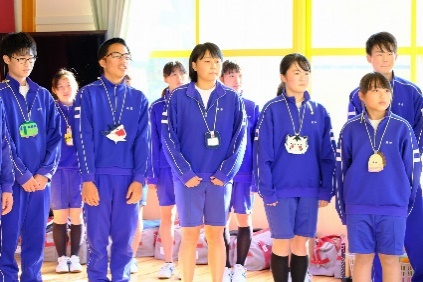 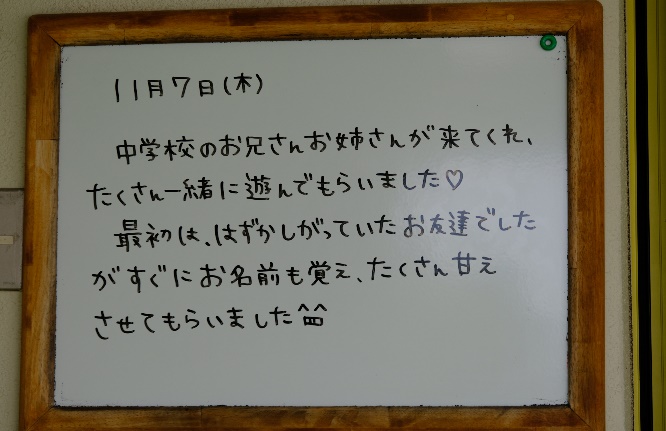 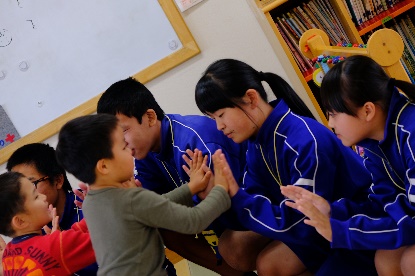 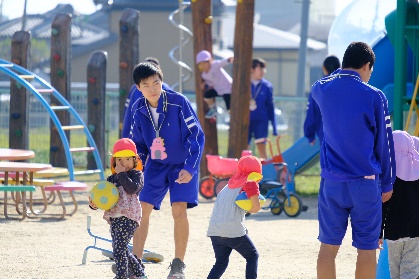 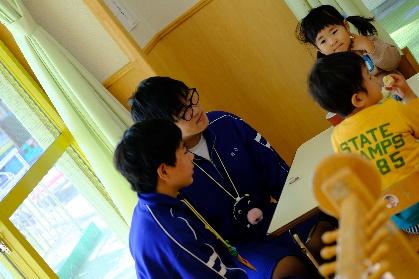 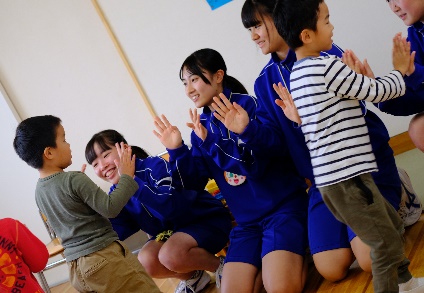 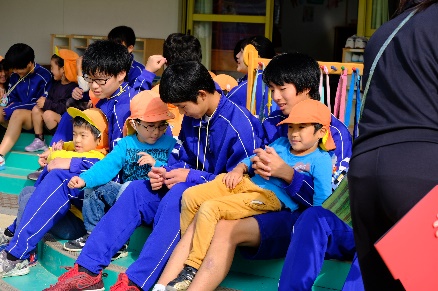 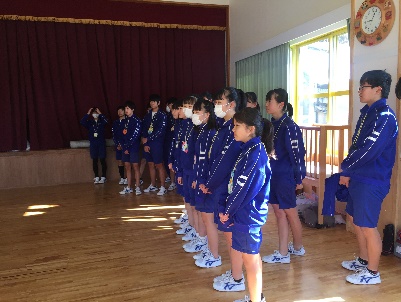 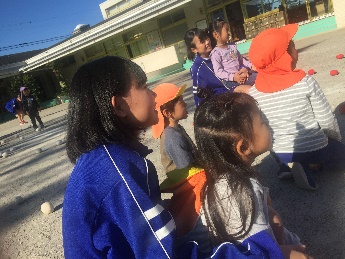 ２組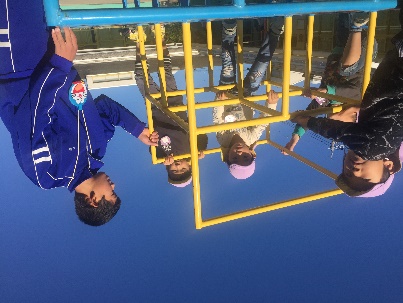 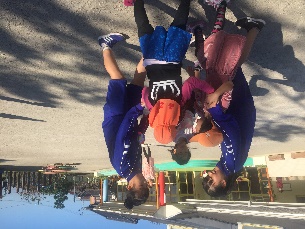 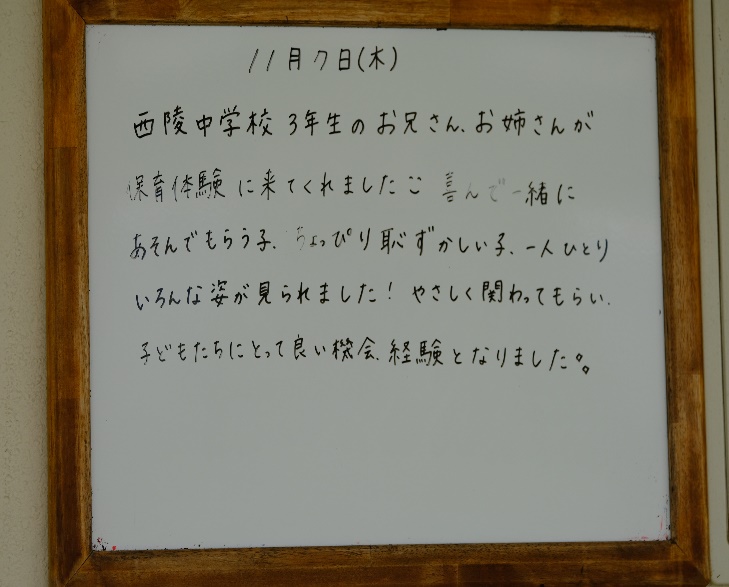 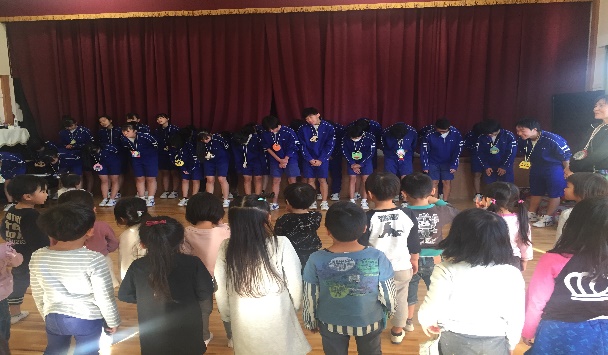 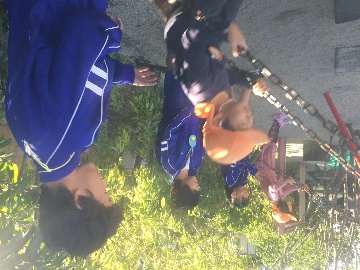 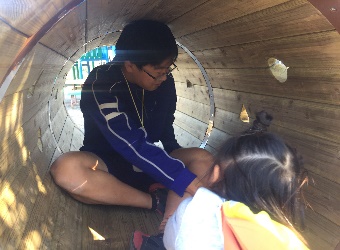 初めての保育実習で緊張と不安な様子でしたが、少しずつ園児の笑顔に癒され、園児から声をかけてもらい、たくさん遊び活動に参加することができましたね。園児のパワーに圧倒されていたように感じましたが、時間いっぱいがんばって取り組むことができました。とても貴重な経験ができましたね。